COLEGIO EMILIA RIQUELME  GUIA DE APRENDIZAJE EN CASAACTIVIDAD VIRTUAL SEMANA DEL 30 DE JUNIO AL 03 DE JULIO COLEGIO EMILIA RIQUELME  GUIA DE APRENDIZAJE EN CASAACTIVIDAD VIRTUAL SEMANA DEL 30 DE JUNIO AL 03 DE JULIO COLEGIO EMILIA RIQUELME  GUIA DE APRENDIZAJE EN CASAACTIVIDAD VIRTUAL SEMANA DEL 30 DE JUNIO AL 03 DE JULIO 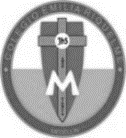 Asignatura: Educación ArtísticaGrado:   4°Docente: Estefanía LondoñoDocente: Estefanía LondoñoViernes, 03 de julio del 2020   Agenda virtual:  Edad Antigua. (Clase virtual 08:00am por ZOOM)                             Viaje en el tiempo. En la clase anterior conocimos el arte en la prehistoria, ahora conoceremos el arte en la época siguiente LA EDAD ANTIGUA. Las siguientes imágenes no hay que imprimirlas. Esta época tuvo 3 civilizaciones que marcaron el arte: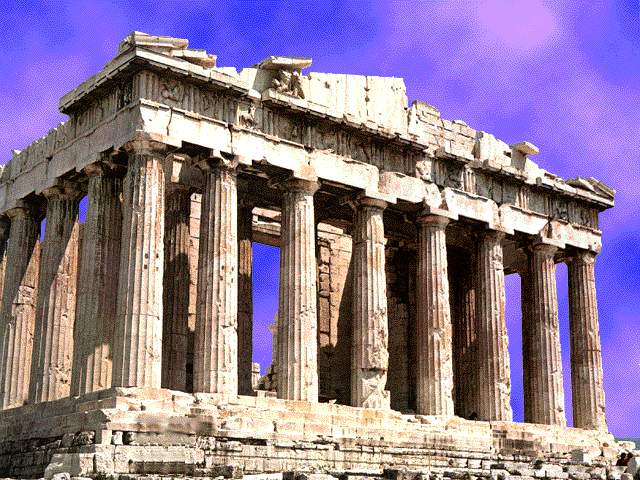 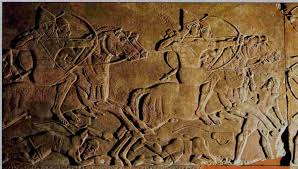 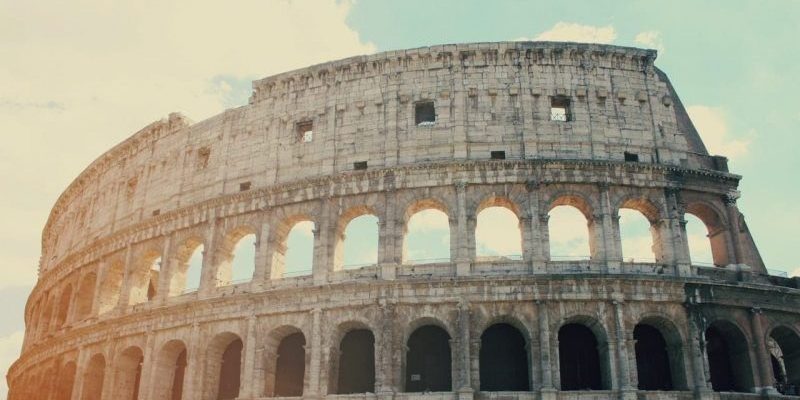 Observaremos los siguientes videos: Historia de arte en la edad antigua: https://www.youtube.com/watch?v=7IIzQbxRlhEEl antiguo Egipto: https://www.youtube.com/watch?v=5qXgipbSuYY Responde en tu cuaderno, luego de observar los videos: ¿Cuándo inició la edad antigua? ¿Qué representaciones del arte puedes conocer en el antiguo Egipto? ¿Qué te impresionó más del video del antiguo Egipto?¿Qué representa la antigua Grecia? ¿Qué representa la antigua Roma? Viernes, 03 de julio del 2020   Agenda virtual:  Edad Antigua. (Clase virtual 08:00am por ZOOM)                             Viaje en el tiempo. En la clase anterior conocimos el arte en la prehistoria, ahora conoceremos el arte en la época siguiente LA EDAD ANTIGUA. Las siguientes imágenes no hay que imprimirlas. Esta época tuvo 3 civilizaciones que marcaron el arte:Observaremos los siguientes videos: Historia de arte en la edad antigua: https://www.youtube.com/watch?v=7IIzQbxRlhEEl antiguo Egipto: https://www.youtube.com/watch?v=5qXgipbSuYY Responde en tu cuaderno, luego de observar los videos: ¿Cuándo inició la edad antigua? ¿Qué representaciones del arte puedes conocer en el antiguo Egipto? ¿Qué te impresionó más del video del antiguo Egipto?¿Qué representa la antigua Grecia? ¿Qué representa la antigua Roma? Viernes, 03 de julio del 2020   Agenda virtual:  Edad Antigua. (Clase virtual 08:00am por ZOOM)                             Viaje en el tiempo. En la clase anterior conocimos el arte en la prehistoria, ahora conoceremos el arte en la época siguiente LA EDAD ANTIGUA. Las siguientes imágenes no hay que imprimirlas. Esta época tuvo 3 civilizaciones que marcaron el arte:Observaremos los siguientes videos: Historia de arte en la edad antigua: https://www.youtube.com/watch?v=7IIzQbxRlhEEl antiguo Egipto: https://www.youtube.com/watch?v=5qXgipbSuYY Responde en tu cuaderno, luego de observar los videos: ¿Cuándo inició la edad antigua? ¿Qué representaciones del arte puedes conocer en el antiguo Egipto? ¿Qué te impresionó más del video del antiguo Egipto?¿Qué representa la antigua Grecia? ¿Qué representa la antigua Roma? Viernes, 03 de julio del 2020   Agenda virtual:  Edad Antigua. (Clase virtual 08:00am por ZOOM)                             Viaje en el tiempo. En la clase anterior conocimos el arte en la prehistoria, ahora conoceremos el arte en la época siguiente LA EDAD ANTIGUA. Las siguientes imágenes no hay que imprimirlas. Esta época tuvo 3 civilizaciones que marcaron el arte:Observaremos los siguientes videos: Historia de arte en la edad antigua: https://www.youtube.com/watch?v=7IIzQbxRlhEEl antiguo Egipto: https://www.youtube.com/watch?v=5qXgipbSuYY Responde en tu cuaderno, luego de observar los videos: ¿Cuándo inició la edad antigua? ¿Qué representaciones del arte puedes conocer en el antiguo Egipto? ¿Qué te impresionó más del video del antiguo Egipto?¿Qué representa la antigua Grecia? ¿Qué representa la antigua Roma? 